		    Poudre Football C Team 2018		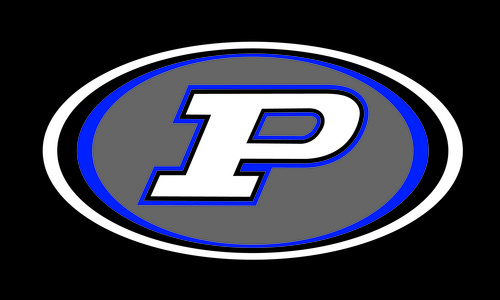 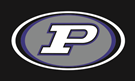 Our Definition of a Team We are a group of men who love and care for each other as brothers, and who will create an unbreakable bond so that we can accomplish things together that would be impossible alone.Our Four Pillars of SuccessFinish The Race – Tomorrow is not the goal, next week is not the goal, next year is not the goal, FOUR years from now is the goal.  If we are all here four years from now, all working as a team, we will have won. Football is hard, high school is hard, life can be hard, but we will win together because we are one. Finish strong.Bring Honor to Our Family – Every action and decision we make should bring honor to both the name on the front of our uniform as well as the name on the back of our uniform. It's that simple.Take Poudre High School to the Top – We will be leaders of our school and through our actions and effort we will be part of taking Poudre High School to the highest point in our schools history. This includes football but applies to much more.Compete To Win in All We Do – We will show up each day ready to not just compete, but to compete to win. This means giving our best effort in school, in practice, in games and in life. Poudre Football C TeamCoaching PhilosophiesOur Core Beliefs:Make Football Fun - Our goal above all else is to engage with our players and make them feel important and give them a sense of belonging to something bigger than themselves in being part of our team. We hope to create and foster a bond among our team that will carry on throughout all years of high school and beyond.Back to Basics - We will work to create football players who are fundamentally sound in all phases, mentally tough and will put the team above self. This means working on fundamentals on a daily basis and using the time we have over the season to create football players who can ultimately contribute to our Varsity team winning games. This may come at the expense of implementing the full playbook in the timeline we would like if necessary.THESE ARE OUR MAJOR GOALS IN CREATING POUDRE FOOTBALL PLAYERSAll players will be excellent at tacklingAll players will be excellent at blockingOur players will swarm to the ball on defense and special teamsOur players will create turnovers on defense and special teamsOur players will protect the ball on offenseWe will devote ample time to special teams and will work at developing kickers, punters and long snappers. We will build competitive scenarios into every practice so that our players get used to competing and winning and learn what it takes to win.Each member of our team will focus on performing their given responsibility to the best of their ability and being there best.Work the Plan, the Results Will Come - We believe that the way to accomplish our goals is to focus on our process and not the outcome. By focusing on our process, we can ensure what we are doing is repeatable and tweak our process if needed. We want to create a successful structure that can be implemented by coaches and players who come after us.Football Can Teach Life Lessons - We want to lay the groundwork to build men of character who will change our school and our community. We will devote time to developing men of character in addition to developing football players.Love Our Players – We as coaches want every player to know that we as coaches love and care for them as people above all else. This is regardless of their level of talent or athletic ability. We will do our best to make each player know they are important and matter to us and to our team.